[ а р а р                                                                             ПОСТАНОВЛЕНИЕ22 ноябрь 2018- й.                                    №81                          22  ноября  2018 г.О присвоении адреса объектам адресации.Руководствуясь Федеральным законом от 06.10.2003 № 131-ФЗ "Об общих принципах организации местного самоуправления в Российской Федерации", Федеральным законом от 28.12.2013 № 443-ФЗ "О федеральной информационной адресной системе и о внесении изменений в Федеральный закон "Об общих принципах организации местного самоуправления в Российской Федерации", Правилами присвоения, изменения и аннулирования адресов, утвержденными Постановлением Правительства Российской Федерации от 19.11.2014 № 1221, ПОСТАНОВЛЯЮ:- Земельному участку, с кадастровым номером 02:51:120101:177 присвоить следующий почтовый адрес: 452215,  Российская Федерация, Республика Башкортостан, Чекмагушевский муниципальный район, сельское поселение Юмашевский сельсовет, село Староузмяшево, улица Цветочная, земельный участок 43а;- Земельному участку, с кадастровым номером 02:51:120201:230 присвоить следующий почтовый адрес: 452215,  Российская Федерация, Республика Башкортостан, Чекмагушевский муниципальный район, сельское поселение Юмашевский сельсовет, село Митро-Аюповское, улица Молодежная, земельный участок 2/4;- Земельному участку, с кадастровым номером 02:51:120201:11 присвоить следующий почтовый адрес: 452215,  Российская Федерация, Республика Башкортостан, Чекмагушевский муниципальный район, сельское поселение Юмашевский сельсовет, село Митро-Аюповское, улица Молодежная, земельный участок 4а;- Земельному участку, с кадастровым номером 02:51:120301:141 присвоить следующий почтовый адрес: 452215,  Российская Федерация, Республика Башкортостан, Чекмагушевский муниципальный район, сельское поселение Юмашевский сельсовет, село Старопучкаково, улица Ш.Салихова, земельный участок 28а;- Земельному участку, с кадастровым номером 02:51:120301:91 присвоить следующий почтовый адрес: 452215,  Российская Федерация, Республика Башкортостан, Чекмагушевский муниципальный район, сельское поселение Юмашевский сельсовет, село Старопучкаково, улица Ш.Салихова, земельный участок 53/4;- Земельному участку, с кадастровым номером 02:51:150101:345 присвоить следующий почтовый адрес: 452227,  Российская Федерация, Республика Башкортостан, Чекмагушевский муниципальный район, сельское поселение Юмашевский сельсовет, село Юмашево, улица Свободы, земельный участок 4а;- Земельному участку, с кадастровым номером 02:51:150101:115 присвоить следующий почтовый адрес: 452227,  Российская Федерация, Республика Башкортостан, Чекмагушевский муниципальный район, сельское поселение Юмашевский сельсовет, село Юмашево, улица Свободы, земельный участок 57а;- Земельному участку, с кадастровым номером 02:51:150101:283 присвоить следующий почтовый адрес: 452227,  Российская Федерация, Республика Башкортостан, Чекмагушевский муниципальный район, сельское поселение Юмашевский сельсовет, село Юмашево, улица Заречная, земельный участок 18а;- Земельному участку, с кадастровым номером 02:51:150101:304 присвоить следующий почтовый адрес: 452227,  Российская Федерация, Республика Башкортостан, Чекмагушевский муниципальный район, сельское поселение Юмашевский сельсовет, село Юмашево, улица Заречная, земельный участок 31а;- Земельному участку, с кадастровым номером 02:51:150301:137 присвоить следующий почтовый адрес: 452227,  Российская Федерация, Республика Башкортостан, Чекмагушевский муниципальный район, сельское поселение Юмашевский сельсовет, село Уйбулатово, улица Кутуева, земельный участок 8а.     2.  Контроль за исполнением  настоящего Постановления оставляю      за собой.           Глава сельского поселения:                                 Р.Х.Салимгареева БАШ[ОРТОСТАН  РЕСПУБЛИКА]ЫСА[МА{ОШ  РАЙОНЫ муниципаль районЫНЫ@   ЙОМАШ АУЫЛ СОВЕТЫ АУЫЛ  БИЛ^м^]Е  ХАКИМИ^ТЕ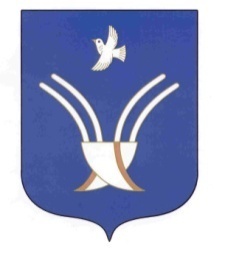 Администрация сельского поселения Юмашевский сельсоветмуниципального района Чекмагушевский район Республики Башкортостан